Kepada 	: 								Tarikh 	: 		          	 	 (Wakil Pengurusan)Daripada	: 			        	(KPAD)Catatan:...............................................................................................................................................................................................................................................................................................................................................................................................................................................................................................................................................................Tandatangan 	: _________________________			        (KPAD)Nama		: Tarikh		: 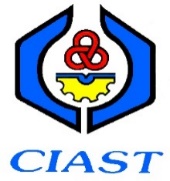 LAPORAN ANALISA AUDIT KUALITI DALAMANBK-P04-07Bahagian / UnitTarikhAuditNo. Rujukan LKTPStatus LKTPStatus LKTPBahagian / UnitTarikhAuditNo. Rujukan LKTPTerbukaTertutup